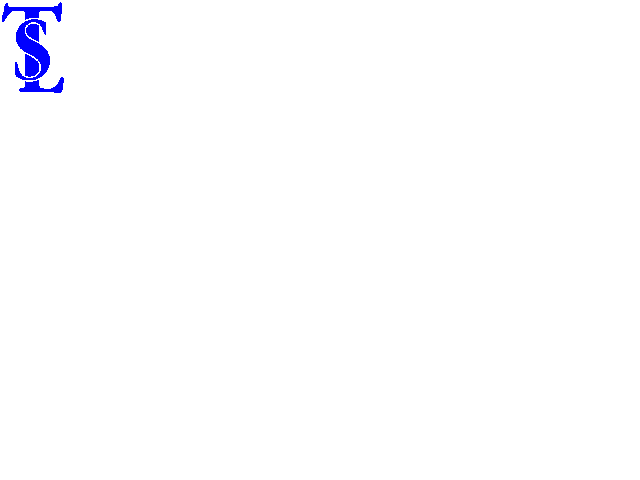 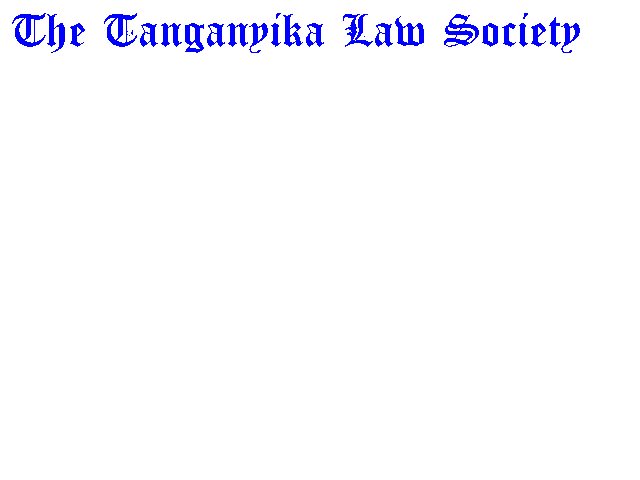 NOTICE OF THE 2023 ANNUAL CONFERENCE, GENERAL MEETING, AND THE ANNUAL GENERAL MEETING OF THE TANGANYIKA LAW SOCIETY.NOTICE IS HEREBY GIVEN THAT in accordance with Sections 15(1), 19(2) (d), and 21 of the Tanganyika Law Society Act Cap 307 as amended, the TLS’s Annual Conference; General Meeting and the Annual General Meeting of the Tanganyika Law Society shall be held at the Arusha International Conference Centre (AICC) in Arusha on Thursday, 11th to Saturday, 13th May, 2023.The Society Annual Conference will be held on Thursday, 11th May 2023 from 08.00AM to 03.00PM. The Society’s General Meeting will commence from 03.30PM to 05.30PM on Thursday, 11th May, 2023 and will continue on Friday, 12th May 2023 from 06.00AM to 05.30PM. The Society’s Annual General Meeting will be held on Saturday, 13th May, 2023 from 09.00AM to 02.00PM.The Theme for the Annual Conference will be “Accessing Justice in Tanzania: The Role of the Legal Sector Institutions in the Delivery and Access to Justice”.The Society Annual Conference, General Meeting and the Annual General Meeting will be preceded by Association of Young Lawyers (AYL) and the Chapter Zones’ Annual Meetings to be convened in Arusha at the Lush Garden Hotel on Tuesday, 09th May 2023 from 03.00pm to 05.00pm; and Wednesday, 10th May 2023 from 3.00pm to 5.00pm respectively. Series of CLE Seminars preceding AGM will be conducted at the Lush Garden Hotel in Arusha from Monday, 08th to Wednesday, 10th May 2023. Programme and more details on the said CLE seminars, Chapter Zones and AYL Annual Meetings will be communicated to members through emails.The agenda for the Society General Meeting are as follows:- Opening of the Meeting; Adoption of the Agenda;Society General Elections:Final Closure of the General Elections CampaignGeneral Elections to Elect:The President;The Vice President; andThe Honorary Treasurer.Confirmation of the Minutes of the Society’s General Meeting held in Arusha on 26th and 27th May 2022;Matters Arising from the Minutes of the Society’s General Meeting held in Arusha on 26th and 27th May 2022;Matters Arising and Resolutions made from the Society Annual Conference, 2023 for Adoption;To Receive and Consider for Adoption: The Annual Report of the Council of the Tanganyika Law Society for the year 2022; andThe Audit Report for the Financial Year 2022.To Receive the Council’s TLS Strategic Plan 2021-2025 for AGM Endorsement;To Appoint Society’s External Auditor;To Consider Motions of which the Council has one week’s Notice prior to the Meeting; Announcement of the Society General Elections Results including Confirmation of the Elections results of the Chapters’ , Zonal and Association of Young Lawyers office bearers;Any Other Business, with Leave of the Chair; andClosing of the Meeting.The agenda for the Annual General Meeting are as follows:- Opening of the Meeting; Adoption of the Agenda;Confirmation of the Minutes of the Society’s Annual General Meeting held in Arusha on 28th May 2022;Matters Arising from the Minutes of the Society’s Annual General Meeting held in Arusha on 28th May 2022;To Receive for Adoption Resolutions made on Motions and Reports including Financial reports emanating from Society’s General Meeting of the year 2023;To Endorse the Auditor appointed by the Society’s General Meeting of the year 2023;Swearing of the elected leaders of the Society; Any Other Business, with Leave of the Chair;Closing of the Meeting.The Governing Council and the Secretariat are hereby inviting all members of the Society to attend the Society Annual Conference; General Meeting and the Annual General Meeting.  The Annual Conference, General Meeting and the Annual General Meeting will attract five (5) CLE Points at a fee of TZS. 200,000/- (Physical attendance) or TZS. 100,000/- (Online attendance) per member for three days. The fee indicated will also cater for cost for conducting AYL and Zonal annual meetings to be held on 09th and 10th May 2023 respectively.  Payments must be made in advance through the current CLE payment system. Each member shall bear his/her own costs for accommodation and transport. Members who will not be able to attend are required to appoint Proxies.  All proxy forms shall be duly signed and affixed with Revenue Stamps of TZS 500, and must reach the TLS Secretariat three days before the date of the Meeting - forms received after 08th May, 2023 will not be accepted. Please be reminded that proxies will not be allowed to vote during Society’s General Elections.Yours Sincerely,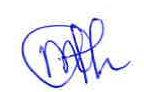 Mariam OthmanSecretaryIssued at Dar es Salaam on 24th February 2023 by the Order of the Governing Council.